Bilag til lokalaftale om nedsættelse af hviletid samt fridøgnets længde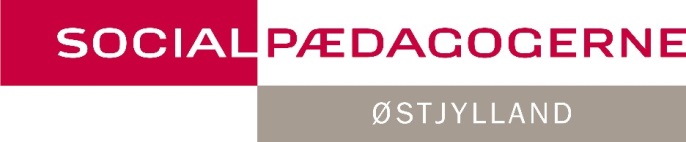 SocialpædagogerneSøren Frichs Vej 42 C8230 ÅbyhøjTelefon 7248 6300mail oestjylland@sl.dkwww.sl.dk/østjyllandRef.: Dok.nr.: Sag.nr.: SocialpædagogerneSøren Frichs Vej 42 C8230 ÅbyhøjTelefon 7248 6300mail oestjylland@sl.dkwww.sl.dk/østjyllandRef.: Dok.nr.: Sag.nr.: Der er d.d. indgået aftale med teamleder, Socialpædagogerne Østjyllands tillidsrepræsentant og nedenstående medarbejder på afd.:_________________________ om, at medarbejder ønsker at tiltræde lokalaftalen om nedsættelse af hviletid samt fridøgnets længde.Aftalen omfatter følgende:		Navn: ______________				Stilling: _____________Jeg har fået udleveret lokalaftalen om nedsættelse af hviletid samt nedsættelse af fridøgnets længde og er bekendt med aftalens indhold.Jeg tilkendegiver med min underskrift, at jeg tiltræder denne, og at jeg kan træde ud af aftalen med 3 måneders varsel.Aftalen er gældende pr. ________________________________________		_____________________________Medarbejderens underskrift		Tillidsrepræsentantens underskrift_____________________________Lederens underskrift